Tüpleri açmadan önce tüp ventillerinin gevşek olup olmadığı kontrol ediniz eğer gevşek değilse gevşetiniz, Ventilleri kontrol ettikten sonra tüpleri açınız ve çalışma basınçlarını ayarlayınız,(Asetilen için 1,5 bar, oksijen için 5 bar) Üfleçleri yakmadan önce gaz kaçağı olup olmadığını ve üfleçler üzerinde ve tüp üzerinde kuru güvenlik olup olmadığını kontrol ediniz, Kaynatacağınız parçaya uygun üfleç seçimini yapınız, Kaynak alevini yakınız ve parçaya uygun alev ayarını yapınız, Kaynak işlemi sırasında ve sonrasında kaynak masası üzerine üfleç, hortum, v.b. bir şey bırakmayınız, Kaynak gözlüğü kullanmadan kaynak yapmayınız, Kaynak işlemi bittikten sonra kaynak yaptınız bölgeyi temizleyiniz, hortumlar içerisindeki gazı boşaltınız ve hortumları yerine sarınız. Sıcak parçaları el ile tutmayınız,  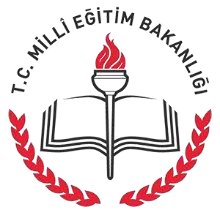 SAMSUN İL MİLLİ EĞİTİM MÜDÜRLÜĞÜ…………………………….. MüdürlüğüDoküman No	: TL-52Yayın No	: 01Yayın Tarihi  	: … / … / 201..Revizyon Tarihi	: … / … / 201..Revizyon Sayısı	: 00..Sayfa No	: 1/1Oksi Gaz Kaynak Tezgahı TalimatıDoküman No	: TL-52Yayın No	: 01Yayın Tarihi  	: … / … / 201..Revizyon Tarihi	: … / … / 201..Revizyon Sayısı	: 00..Sayfa No	: 1/1